Załącznik nr 7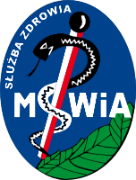 tel. 94-36-71-222,    fax. 94-37-21-453email: szpitalkansk@pro.onet.plwww.szpitalkansk.pl